FRA BRANCH 367 San Miguel, San Antonio, Zambales: GENERAL MEMBERSHIP MEETING  held on 04 May 2022, was called to order at 10:00 am. Members PRESENT: Lee Vatter, Bill Bay, Pat Winston (video), David Johnson, Daniel Angeles, Rick Waite, Dave Niemela, Dan Wilson, and John Stanton from the “Garage Grill”. Visitors are Bruce Willis and FRA Past President Branch 74 Chris Schrauben.CONDUCTED OPENING CEREMONIESMINUTES:  The Minutes from the most recent GMM & BOD have been posted and distributed. Motion to accept the February GMM minutes was made by Dan Wilson, 2nd by Bill Bay. The May BOD minutes were read by President Vatter. Bill Bay motioned to accept the May BOD minutes,  2nd by Dan Wilson. Both GMM and BOD minutes were approved unanimously. COMMUNICATIONS:Three total Two Bell Ceremonies were performed by FRA Branch 367 during the month of April.Philippine Elections are 9 May. Foreign Nationals are not to interfere with any officials, or        participate in any rallies. No alcohol sales to Philippine day of election, day prior and day after.STANDING COMMITTEE REPORTS:Secretary: Current membership total is 125.Treasurer: The Treasurer Report was read by David Johnson. Dave Niemela motioned to accept the report, 2nd by Bill Bay. Approved unanimously.Wall adds:  Please help with soliciting for wall adds: 2500php per year. Secretary was not able to contact Dynamite Dick to renew membership.Canteen & Building Maintenance: see Unfinished and Deferred Business. If you see something that needs repaired at FRA San Miguel, notify FRA President Vatter or John from the Garage Grill. UNFINISHED AND DEFERRED BUSINESS: Seven (7) Chairs will be purchased for 17,000php for the outside bar. Lee Laney volunteered to deliver to FRA Br 367 from Barrio Barretto. Two Tent Top repairs [share cost with VFW Post 11447]. Move speakers closer to the outside bar. 5000php authorized to repair roof leak (date TBD). Memorial Day-Celebrate-Honor-Remember: One Wreath will be purchased for Clark Memorial Cemetary for approximatly p525 by each of the four Service organizations {FRA, VFW,PT11,AL4). Secretary Winston (presently in San Diego) will submit PCT Dues payment check of $43.75 to RNW FRA nlt June 30, 2022. He will also submit: Branch Officer Report, Delegate Credential Form, Committee Report Form.NEW BUSSINESS:    OFFICER ELECTIONS for 2022-2023 was held today. The 2022-2023 Official Installation Officer for FRA Branch 367 Members below is VFW Branch 74 Past President Chris Schrauben.FRA Branch 367 Officers; President Lee Vatter, Vice President Bill Bay, Secretary Pat Winston (Video), Treasurer David Johnson.LAFRA Unit 367 Officers; President Fely Delay, Vice President Carmin “Mejo” Hendricks, Secretary Cathy Campisi, Teasurer Lou Randolph.  Appointed Board of Directors; Gary Campisi, Rick Waite, John Corbin, Daniel Angeles, Dan Wilson, Hayden Spalding.Chaplin Dan Wilson, Master In Arms John Corbin (David Niemela stand in for John Corbin).GOOD OF THE ORDER:Lee Vatter: Branch 367 Members are encouraged to support other Service Organizations & represent the FRA. Members are urged to do at least one good deed each year to improve our branch facility. Examples: Lee Laney delivered 7 chairs from Barrio Barretto, Bill Bay will assist in completing repairs of roof leak.Memorial Day Celebration in Barrio Baretto. Dan Wilson will have more information to report soon.Invite a friend to sign up or transfer membership to Branch 367.Next FRA 367 BOD meeting will be 25 May at 10:00am. GMM will be 1 June at 10:00am.       CONDUCTED CLOSING CEREMONIES: Meeting adjourned at 1057 am.Submitted by:                                                      Approved by:Patrick Winston                                                  William “Lee” VatterSecretary                                                              PresidentFRA Branch 367                                                   FRA Branch 367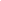 